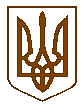 УКРАЇНАБілокриницька   сільська   радаРівненського   району    Рівненської    області(чотирнадцята чергова сесія сьомого скликання)ПРОЕКТ РІШЕННЯвід  07 грудня 2016 року                                                                                   № Про хід виконання Програми соціально-економічного розвитку  сіл Білокриницькоїсільської ради на 2014-2016 роки та  затвердження Програми соціально-економічного розвитку на 2017-2018 рокиЗаслухавши та обговоривши інформацію сільського голови, Т. Гончарук, відповідно до ст. 26  Закону України «Про місцеве самоврядування в Україні», Закону України «Про державне прогнозування та розроблення програм економічного і соціального розвитку України», Державної стратегії регіонального розвитку на період до 2020 року, затвердженої Постановою Кабінету Міністрів України № 385 від 06.08.2014 р., за погодженням із постійними комісіями сільської ради, сесія Білокриницької сільської радиВИРІШИЛА:Інформацію сільського голови, Т. Гончарук, про хід виконання Програми соціально-економічного розвитку на 2014-2016 роки взяти до відома (додається).Рішення сесії Білокриницької сільської ради №529 від 24.12 2013 року «Про затвердження Програми  соціально-економічного розвитку сіл на період 2014 - 2016 роки» вважати таким, що втратило чинність.Затвердити Програму соціально-економічного розвитку сіл Білокриницької сільської ради на  2017-2018  роки  згідно з додатком.Постійним комісіям, депутатам, виконавчому комітету сільської ради забезпечити виконання затвердженої Програми та в разі необхідності вносити до неї зміни й доповнення.Бухгалтерії сільської ради передбачити кошти на виконання Програми.Контроль за виконанням даного рішення покласти на постійні комісії сільської ради відповідно до визначених функцій.Сільський голова                                                                                      Т. ГончарукІнформаційна довідкапро хід виконання програми соціально-економічного розвитку сіл Білокриницької сільської ради на 2017-2018 роки Відповідно до рішення Білокриницької сільської ради від 23 грудня 2013 року № 529 «Про затвердження Програми  соціально-економічного розвитку сіл на період 2014 - 2016 роки» (зі змінами) робота виконавчого комітету  ради, установ, підприємств та організацій сіл сільської ради усіх сфер діяльності була направлена на виконання пріоритетних завдань Програми щодо забезпечення першочергових потреб мешканців  сіл.  Програма розроблена відповідно до вимог законів України «Про державне прогнозування та розроблення програм економічного і соціального розвитку України», «Про місцеве самоврядування в Україні»,  Державної стратегії регіонального розвитку на період до 2020 року, затвердженої постановою Кабінету міністрів України № 385 від 06.08.2014 р.У Програмі визначено цілі та завдання соціально-економічної та культурної діяльності сільської ради на 2014-2016 рр., спрямовані на розвиток сіл – роботи з  благоустрою, виконання будівельних та ремонтних робіт на об’єктах комунальної та інших форм власності, поповнення дохідної частини бюджету, з метою формування якісного та безпечного середовища життєдіяльності населення сіл Білокриницької сільської ради.Заходи Програми фінансувалися за рахунок коштів бюджету сільської ради, субвенцій з державного, обласного чи районного бюджету, коштів підприємств та інвесторів.У процесі виконання Програма уточнювалася. Зміни і доповнення до Програми затверджувалися сесією Білокриницької сільської ради за поданням сільського голови або відповідних постійних депутатських комісій.Станом на сьогодні всі аспекпекти Програми вичерпані.